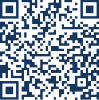 FIRMADO POR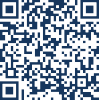 SELLO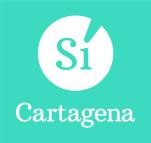 GRUPO MIXTO-SÍ CARTAGENA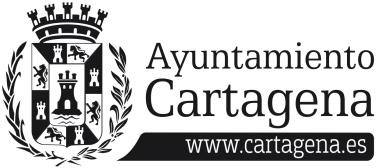 PREGUNTA QUE PRESENTA ANA BELÉN CASTEJÓN HERNÁNDEZ, PORTAVOZ DEL GRUPO MUNICIPAL MIXTO-SÍ CARTAGENA, SOBRE “ENSANCHAMIENTO DE LA CALLE VICENTE MEDINA EN MIRANDA”En el pasado pleno de la junta vecinal de El Albujón-Las Lomas y Miranda se aprobó por unanimidad de todos los grupos instar al equipo de gobierno municipal a que inicie los trabajos de ensanchamiento de la calle Vicente Medina, en Miranda al objeto de acabar con los problemas de visibilidad que existen en la actualidad.Dicha actuación precisa por parte del Ayuntamiento de la formalización de la cesión de un terreno por parte de un particular que está a la espera de acordarse desde hace meses.Por todo lo expuesto, La Concejala que suscribe eleva al Pleno para su debate y aprobación la siguiente,PREGUNTA¿Cuándo tiene previsto el equipo de gobierno formalizar la cesión del terreno necesario para proceder al ensanchamiento de la calle Vicente Medina, en Miranda?Firmado por ANA BELEN CASTEJON HERNANDEZ - DNI ***2422** el día 12/03/2024 con un certificado emitido por ACCVCA-120Cartagena, 11 de marzo de 2024Fdo: Ana Belén Castejón Hernández Portavoz del G. M. Mixto Sí CartagenaEXCMA. SRA. PRESIDENTA DEL EXCMO.AYUNTAMIENTO DE CARTAGENAAYUNTAMIENTO DE CARTAGENA	Código Seguro de Verificación: H2AA ATTT TF4W THYU YQDA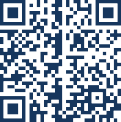 PREGUNTA ENSANCHAMIENTO CALLE VICENTE MEDINA DE MIRANDA_firmado y registradoLa comprobación de la autenticidad de este documento y otra información está disponible en https://cartagena.sedipualba.es/	Pág. 1 de 1